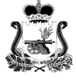 СОВЕТ ДЕПУТАТОВ СМЕТАНИНСКОГО СЕЛЬСКОГО ПОСЕЛЕНИЯ СМОЛЕНСКОГО РАЙОНА СМОЛЕНСКОЙ ОБЛАСТИР Е Ш Е Н И Еот  29 мая 2019 г                                                              №14Об утверждении Порядка принятия решений о создании, реорганизации, ликвидации муниципальных унитарных предприятий, муниципальных учреждений на территории Сметанинского сельского поселения Смоленского района Смоленской области     В соответствии с Федеральным законом от 06.10.2003г № 131-ФЗ «Об общих принципах организации местного самоуправления в Российской Федерации», Гражданским кодексом РФ, Федеральным законом от 14.11.2002г № 161-ФЗ «О государственных и муниципальных унитарных предприятиях», Совет депутатов Сметанинского сельского поселения Смоленского района Смоленской областиРЕШИЛ:     1. Утвердить прилагаемый Порядок принятия решений о создании, реорганизации, ликвидации муниципальных унитарных предприятий, муниципальных учреждений на территории Сметанинского сельского поселения Смоленского района Смоленской области.     2. Настоящее решение разместить на официальном сайте Сметанинского сельского поселения Смоленского района Смоленской области в сети Интернет.Глава муниципального образованияСметанинского сельского поселения Смоленского района Смоленской области                                         О.О.Харченко      ПОРЯДОКпринятия решений о создании, реорганизации, ликвидации муниципальных унитарных предприятий и учреждений на территории Сметанинского сельского поселения Смоленского района Смоленской областиОбщие положения1.1. Настоящий Порядок принятия решений о создании, реорганизации, ликвидации муниципальных унитарных предприятий и учреждений (далее - Порядок) разработан в соответствии с Конституцией Российской Федерации, Гражданским кодексом Российской Федерации, Федеральным законом «Об общих принципах предприятия местного самоуправления в Российской Федерации» от 6 октября 2003 года № 131-ФЗ, Федеральным законом «О государственных и муниципальных унитарных предприятиях» от 14 ноября 2002 года № 161-ФЗ, иными федеральными законами, Уставом Сметанинского сельского поселения Смоленского района Смоленской области.1.2. Для целей Порядка используются следующие понятия: муниципальное унитарное предприятие - коммерческая организация, созданная муниципальным образованием, имущество которой является неделимым и не может быть распределено по вкладам (долям, паям), в том числе между работниками такого предприятия;1.3. Решения о создании, реорганизации и ликвидации муниципальных предприятий, об определении предмета и целей их деятельности, наделении их имуществом, утверждении уставов указанных юридических лиц принимаются Главой муниципального образования в форме постановления.1.4. Предложения о создании, реорганизации и ликвидации муниципальных предприятий направляются инициаторами Главе муниципального образования в письменной форме.1.5. С инициативой о создании, реорганизации и ликвидации муниципальных предприятий могут выступать Совет депутатов Сметанинского сельского поселения, должностные лица Администрации муниципального образования, Глава муниципального образования, юридического лица и граждане (далее - Инициаторы).1.6. Предложения о создании, реорганизации или ликвидации муниципальных предприятий подлежат рассмотрению Главой муниципального образования в соответствии с положениями Порядка в течение десяти рабочих дней со дня получения указанного предложения.1.7. По итогам рассмотрения предложения , но не позднее чем по истечении срока, установленного пунктом 1.6 Порядка, Глава муниципального образования принимает решение о создании, реорганизации или ликвидации муниципальных предприятий или об отказе в создании, реорганизации или ликвидации муниципальных предприятий.1.8. Решение об отказе в создании, реорганизации или ликвидации муниципальных предприятий должно быть мотивированным и доводится до сведения заявителей Главой муниципального образования в письменной форме.2. Порядок принятия решений о создании муниципальных предприятий2.1. Муниципальные предприятия создаются в случаях, предусмотренных Федеральным законом «О государственных и муниципальных унитарных предприятиях» от 14 ноября 2002 года N 161-ФЗ, в форме муниципальных унитарных предприятий и муниципальных казенных предприятий.2.2. Муниципальные предприятия могут быть созданы в случаях:1) необходимости использования муниципального имущества, приватизация которого запрещена, в том числе имущества, которое необходимо для обеспечения безопасности Российской Федерации;2) необходимости осуществления деятельности в целях решения социальных задач, в том числе для реализации определенных товаров и услуг по минимальным и регулируемым  ценам;3) для осуществления управленческих, социально-значимых или иных функций в целях решения вопросов местного значения муниципального образования в социально-значимых сферах;4) иных разрешенных законодательством случаях.2.3. Предложение о создании муниципального предприятия, подаваемое в соответствии с Порядком, должно содержать:1) перечень вопросов местного значения, для решения которых предлагается создать муниципальное предприятие;2) основные виды деятельности создаваемой муниципального предприятия:3) сведения о размере уставного фонда создаваемой муниципального предприятия и источниках его формирования;4) проект перечня объектов муниципальной собственности Катынского сельского поселения, передаваемых муниципальному унитарному предприятию;5) предложения  о кандидатуре на должность руководителя муниципального  унитарного предприятия2.4. В случае принятия Главой муниципального образования решения о создании муниципального предприятия Глава муниципального образования поручает  подготовить учредительные документы создаваемого муниципального предприятия, обеспечить оценку закрепляемого за муниципальным предприятием имущества лицу, ответственному за подготовку учредительных документов муниципального унитарного предприятия2.5. Постановление Главы муниципального образования о создании муниципального предприятия должно содержать:1)полное и сокращенное фирменное наименование, место нахождения создаваемого муниципального предприятия;2) перечень вопросов местного значения, для решения которых создается муниципальное предприятие;3) цели и предмет деятельности муниципального предприятия;4) сведения о размере уставного фонда создаваемого муниципального предприятия и источниках его формирования;5) порядок и срок формирования Администрацией муниципального образования уставного фонда муниципального предприятия, перечень имущества, закрепляемого за создаваемым муниципальным предприятием;6) лицо, назначаемое директором создаваемого муниципального предприятия.7) источники финансирования мероприятий по созданию муниципального предприятия8)лицо, ответственное за разработку учредительных документов муниципального унитарного предприятия и  положений (локальных нормативных актов), регулирующих деятельность  муниципального унитарного предприятия9)лицо, на которое возлагается обязанность по государственной регистрации муниципального унитарного предприятия2.6. Для оценки имущества, закрепляемого за муниципальным унитарным предприятием на праве хозяйственного ведения, Администрация муниципального образования заключает договор с независимым оценщиком.2.7. Цена имущества, указанная в отчете независимого оценщика об оценке муниципального имущества, должна учитываться при определении размера уставного фонда муниципального предприятия.2.8. Глава муниципального образования:1) утверждает устав создаваемого муниципального унитарного предприятия постановлением Главы администрации 2) утверждает положения (локальные нормативные акты), регулирующие деятельность муниципального унитарного предприятия3) назначает на должность руководителя муниципального унитарного предприятия на условиях трудового договора, заключаемого в установленном законом порядке;4) утверждает акт инвентаризации, передаточный акт или разделительный баланс.2.9. Муниципальное унитарное предприятие в трехдневный срок со дня государственной регистрации обязано предоставить в Администрацию копии следующих документов:1) устава;2) свидетельства о государственной регистрации муниципального унитарного предприятия в качестве юридического лица;3) свидетельства о постановке на учет в качестве юридического лица.2.10 . Администрация после регистрации муниципального предприятия в установленном законом порядке, обеспечивает закрепление за ним имущества на праве хозяйственного ведения .2.11. Реорганизация муниципальных предприятий (слияние, присоединение, разделение, выделение, преобразование) осуществляется на основании:1) постановления Главы муниципального образования о реорганизации муниципального предприятия;2) решения уполномоченных государственных органов или решения суда о реорганизации муниципального предприятия в форме его разделения или выделения из его состава одного или нескольких юридических лиц в случаях, установленных федеральным законом.2.12. В случаях, установленных федеральным законом, Глава муниципального образования вправе принимать постановления о реорганизации муниципальных предприятий в форме слияния, присоединения или преобразования только с согласия уполномоченных государственных органов.2.13. Реорганизация муниципальных предприятий в форме слияния, присоединения может осуществляться в случаях:1) ведения однородной деятельности двумя или более муниципальными предприятиями на территории муниципального образования в отсутствие экономической целесообразности ведения такой деятельности;2) необходимости оптимизации системы муниципальных предприятий, действующих на территории муниципального образования.    3. Порядок принятия решений о реорганизации муниципальных предприятий3.1. Реорганизация муниципальных предприятий в форме:а) слияния двух или нескольких унитарных предприятий;б) присоединения к унитарному предприятию одного или нескольких унитарных предприятий;в) разделения унитарного предприятия на два или несколько унитарных предприятий;г) выделения из унитарного предприятия одного или нескольких унитарных предприятий.3.2. Реорганизация муниципальных предприятий в форме преобразования может осуществляться в случае  требований закона.3.3. Реорганизация муниципальных унитарных предприятий в форме преобразования их в акционерные общества осуществляется в соответствии с законодательством о приватизации.3.4. Муниципальные учреждения могут быть преобразованы в некоммерческие предприятия иных форм или в хозяйственные общества в случаях и в порядке, предусмотренных федеральным законом.3.5. В заявке о реорганизации муниципальной предприятия должны содержаться сведения о целях и форме реорганизации муниципального предприятия.3.6. Соответствующий Отдел Администрации или должностное лицо (далее Финансовый орган)  по поручению Главы муниципального образования осуществляет проверку финансово-хозяйственной деятельности муниципального предприятия и подготавливает заключение о целесообразности реорганизации муниципального предприятия для решения вопросов местного значения муниципального образования.3.7. В случае если с инициативой о реорганизации муниципального предприятия выступает Глава муниципального образования, финансовый орган подготавливает технико-экономическое обоснование реорганизации муниципального предприятия и заключение о целесообразности реорганизации муниципального предприятия для решения вопросов местного значения муниципального образования.3.8. При подготовке заключения о целесообразности реорганизации муниципального предприятия в соответствии с настоящим Порядком финансовым органом оцениваются:1) необходимость реорганизации муниципального предприятия для решения вопросов местного значения муниципального образования;2) экономическая и социальная значимость деятельности реорганизуемого муниципального предприятия для муниципального образования;3) результаты проверки финансово-хозяйственной деятельности муниципального предприятия;4) эффективность, в том числе бюджетная, реорганизации муниципального предприятия для решения вопросов местного значения муниципального образования;5) предложенная форма реорганизации муниципального предприятия;6) необходимые затраты на проведение реорганизации муниципального предприятия;7) возможность финансирования реорганизации муниципального предприятия из бюджета муниципального образования.3.9. На основании заключения финансового органа Глава муниципального образования по предварительному согласованию с Советом депутатов Сметанинского сельского поселения Смоленского района Смоленской области принимает решение о реорганизации муниципального предприятия или об отказе в реорганизации муниципального предприятия.3.10. В случае принятия Главой муниципального образования решения об отказе в реорганизации муниципальной предприятия Глава муниципального образования уведомляет инициатора  о принятом решении в соответствии с настоящим Порядком.3.11. В постановлении Главы муниципального образования о реорганизации муниципального предприятия должны содержаться:1) положение о реорганизации муниципального предприятия;2) причины и цель реорганизации муниципального предприятия;3) форма реорганизации муниципального предприятия;4) полные и сокращенные фирменные наименования, место нахождения реорганизуемых и вновь образованных муниципальных предприятий;5) перечень мероприятий по реорганизации муниципального предприятия и лицо, ответственное за их проведение (должностное лицо Администрации муниципального образования, директор реорганизуемого муниципальной предприятия);6) срок проведения реорганизации;7) размер затрат по реорганизации муниципального предприятия и источники финансирования реорганизации;8) поручение Администрации муниципального образования о письменном уведомлении кредиторов муниципального предприятия о ее реорганизации в соответствии с требованиями законодательства;9) иные необходимые сведения.       4. Порядок принятия решений о ликвидации муниципальных предприятий4.1. Муниципальные предприятия могут быть ликвидированы на основании постановления Главы муниципального образования о ликвидации муниципальной предприятия в случаях:1) истечения срока, на который создана муниципальное предприятие;2) достижения цели, ради которой создана муниципальное предприятие;3) оптимизации системы муниципальных предприятий;4) неэффективного использования производственных мощностей муниципального предприятия;5) невыполнения муниципальным предприятием задач, определенных его уставом;6) фактического прекращения деятельности муниципального предприятия;7) необходимости повышения эффективности использования муниципального имущества, закрепленного за муниципальным предприятием.4.2. В предложении о ликвидации муниципального предприятия должны содержаться:1) сведения об основаниях предлагаемой ликвидации;2) затраты, необходимые для ликвидации муниципального предприятия;3) оценка эффективности, в том числе бюджетной, использования имущества муниципального образования, закрепленного за муниципальным предприятием, для решения вопросов местного значения муниципального образования в случае ликвидации муниципального предприятия;4) предложения об использовании оставшегося после удовлетворения требований кредиторов имущества ликвидируемой муниципального предприятия.4.3. Финансовый орган по поручению Главы муниципального образования осуществляет проверку финансово-хозяйственной деятельности муниципального предприятия и подготавливает на основе полученной заявки о ликвидации муниципального предприятия и технико-экономического обоснования необходимости ликвидации муниципального предприятия заключение о целесообразности ликвидации муниципального предприятия.4.4. При подготовке заключения о целесообразности ликвидации муниципального предприятия финансовым органом оцениваются:1) необходимость ликвидации муниципального предприятия для решения вопросов местного значения муниципального образования;2) социальная значимость деятельности ликвидируемого муниципального предприятия для муниципального образования;3) результаты проверки финансово-хозяйственной деятельности муниципального предприятия;4) эффективность, в том числе бюджетная, ликвидации муниципального предприятия для решения вопросов местного значения муниципального образования;5) необходимые затраты на проведение ликвидации муниципального предприятия.4.5. На основании заключения финансового органа Глава муниципального образования по предварительному согласованию с Советом депутатов Катынского сельского поселения Смоленского района Смоленской области принимает решение:1) о ликвидации муниципального предприятия или2) об отказе в ликвидации муниципального предприятия.4.6. В случае принятия Главой муниципального образования решения о ликвидации муниципального предприятия Глава муниципального образования поручает финансовому органу разработать систему мероприятий по ликвидации муниципального предприятия, обеспечить оценку закрепленного за муниципальным предприятием имущества.4.7. В постановлении Главы муниципального образования о ликвидации муниципального предприятия должны содержаться:1) положение о ликвидации муниципального предприятия;2) причины ликвидации муниципального предприятия;3) перечень мероприятий по ликвидации муниципального предприятия и лицо, ответственное за их проведение (должностное лицо Администрации муниципального образования);4) срок проведения ликвидации;5) размер затрат по ликвидации муниципального предприятия и источники финансирования ликвидации;6) поручение Администрации муниципального образования письменно сообщить о ликвидации муниципального предприятия в уполномоченный государственным орган для внесения в единый государственный реестр юридических лиц сведения о том, что юридическое лицо находится в процессе ликвидации;7) поручение Администрации муниципального образования письменно уведомить кредиторов муниципального предприятия о его ликвидации;8) состав ликвидационной комиссии;9) иные необходимые сведения.Так, в случае создания в результате преобразования муниципальной предприятия нового юридического лица в постановление о реорганизации должны также включаться сведения, предусмотренные настоящим Порядком для включения в постановление Главы муниципального образования о создании муниципальной предприятия.4.8. Унитарное предприятие может быть также ликвидировано по решению суда по основаниям и в порядке, которые установлены Гражданским кодексом Российской Федерации и иными федеральными законами.Утвержденорешением Совета депутатовСметанинского  сельского поселенияСмоленского  района Смоленской областиот  29 мая  2019  года  №14 